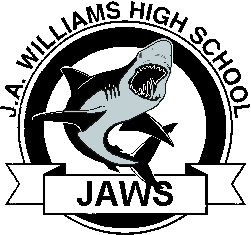 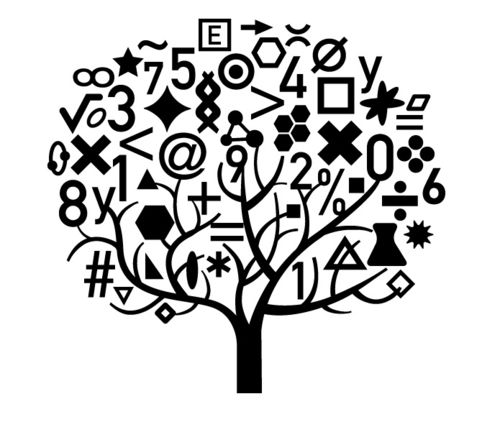 Math 9 K&E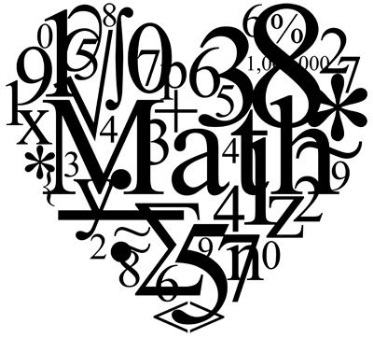 Teacher: Mrs. McKaySchool's Phone Number: 780-623-4271Teacher's email:amena.mckay@nlsd.ab.caContent All four topics will be continuous throughout the year1.  Number Concepts/Operations – Assignments 12.5% Quizzes 10%			2.  Patterns and Relationships-Assignments 12.5% Quizzes 10%				3.  Shape and Space-	Assignments 12.5% Quizzes 10%					- 3-D Objects and 2-D Objects	-Measurement4.  Statistics and Probability-	Assignments 12.5% Quizzes 10%			- Collecting and Analyzing Information5.  PAT Final Exam- 10%	Students will demonstrate their knowledge of the subject material in a variety of different ways.  Such as but not limited to: orally, written, computer assignments and posters.Supplies:Calculator		rulerBinder		protractorPen			eraserPaper		graph paper	Expectations:students are expected to work to the best of their abilitiesstudents are expected to attend regularlystudents are expected to show up on timestudents are expected to complete all course workstudents are expected to show respect, self-control, empathy and conscience towards themselves and their peersif students are unable to hand in a project or assignment, you must communicate with the teacher to set up alternative plans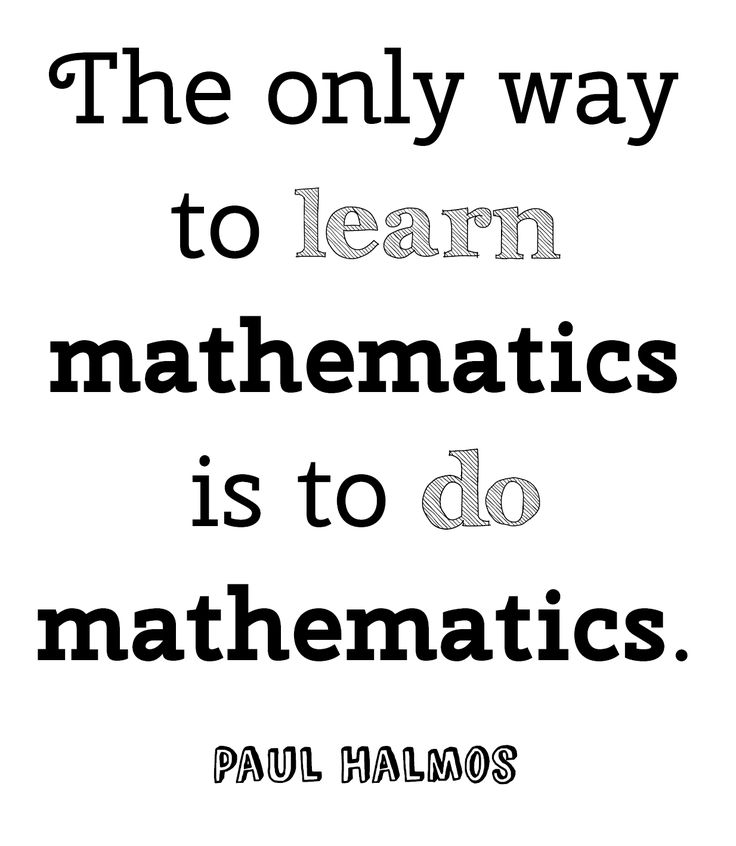 